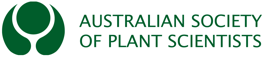 2016 Annual General Meeting of Australian Society of Plant ScientistsAgendaDATE:Thursday 6th October 2016TIME:18.15-19.15VENUE:Plaza P2, Brisbane Convention Centre, Brisbane, QLDPRESENT:John Evans (JE) (chair), Sergey Shabala (SS), Brent Kaiser, Matthew Gilliham (MG) (minutes), Chris Cazzonelli, Alex Johnson, Matt Tucker, Thomas Roberts, Muhammad Sohail, Rebecca Ford, Barry Pogson, Rana Munns (RM), Janet Wheeler (JW), Diep Ganguly, Zhoghua Chen, Trevor Garnett, Sam Henderson, Suzanne Schmidt, Murray Badger, Bob Furbank (BF), Oula Ghannoum, Giorgio Deguzuan, Kyle Upton, Ronan Broad, David Collings, Yong-Ling Ruan, Caitlin Byrt, Bo Xu, Haian Qu, Bronmwyn Smithies, Michael Djordjevic (MD), Brett Williams, Grace Tan, Sagdevan Mundree, Steve Tyerman, John Christopher, Rachel Burton, My Linh Hoang, Sharmin Rahman, Aruni Buddhika, Xemise Fernanando, Andrew Merchant, Mohammad Hossain, Jim Reid, Sammantha McGaughey, Madeline Mitchell, Megan Shelden, Harpei Liu, Brett Ferguson, April Hastwell, Jason Able, Lana Shabala, Mohammad Alnayef, Michael Dodt, Rachel Hogan, Mongbai Zhang, Xitong Chu, Ella Brear, Belinda Fabian, Rodrigo Pires, Anita Wesdowski, Mike Haydon, Rosemary White. 67, quorum achieved.APOLOGIES:Martha Ludwig, Gonzalo Estavillo, Sebastian Pfautsch, Tim Colmer, Ros Gleadow, Christina Offler, Peter Solomon, Ulrike MathesiusNo.ItemCommentsActionsTimeframe1.Welcome and ApologiesApologies were noted as above. JE – welcomed people and thanked them for coming, we have quorum. Asked for another other business - none2.Reminder: only current ASPS members are allowed to vote. (JE)3.Confirm minutes from 2015 (JE)JE – moved for adoption Rana Munns adopted motionSeconded by Brent Kaiser4.Presidents Report (JE)JE – tabled report – stated mission. ASPS is a lean operation – all honorary positions. Thanked Martha Ludwig for her effortsThanked Brent Kaiser for serviceThanked Janet Wheeler for website and databaseThanked Barry Pogson – Global Plant Council Rep. Thanked Rebecca Ford from Griffith, and Bernie Carrol for UQ for their efforts in putting together plant program for COMBIO 2016.Thanked QUT for sponsorship of dinner, thanked Myling Wang for different and special experience. Note that Peter Goldacre Award was received by Sam PeriyannanThanked Bob Furbank for a great Robertson lecture of C4Diep Ganguly – Best paper for Functional Plant Biology
Awards from Roberston fund for travelling fellowships were given, repotrrt from Millicent Smith on Phytogen Blog No teaching award – no nominations Science in Parliament attended by Hannah Osbourn and Yong Ling RuanNext year meeting in Adelaide – then Sydney –then alternate years for big meeting – 2 year cycles. COMBIO to be held in Adelaide in 2017 – also 50 years since ASPS started, so could combine 50 year celebrations.JE last year of office. Society is a good focal point for thriving plant sciencesSpecial effort to seek nominations for teaching award, it hasn’t had any nominations in several years. 
Call for Science meets Parliament contact SecretaryScience meets Business –expressions of interest for next year. Correction – ASPS started in 1958, so 60 year celebration could be held in Sydney in 2018.5. Treasurer’s Report & Membership Fees (BK)BK – tabled reportConsistent membership for last 10 years – around 500Thanks Janet for sorting out membership database and getting subscriptions up.Called for seed money for conferences.Called for questions – no questions6.Website and Communication Sub-committee; Outreach, Visibility and Education (CC, JW)JW – about engaging society and plant scientists – Called for images from members to show on websiteGonzalo has given us a facebook and twitter profileContact Chris for blogs on Phytogen – Chris and Tina can help you shape your profileCalled for questions – no questions  ALL: Please provide images for website, contact Chris Cazzanelli for content for Phytogen.7.Functional Plant Biology Report (SS)SS - Tabled paper. FPB – not a society journal legally, but associated with our society – hope members of society contribute to journal Reached 2.1 in 2014, but 2.5 in 2015, top Q!, ranks 50/2095-year impact factor is 3.0 >10 year citation lifeThanked Rana for her efforts as Editor in Chief. Special issues helped increase IF – Rana organised first. New Special issues to come. Call for articles for 2 special issues. Jill Farrant Review Editor.Call for more Australians to publish in FPBThanked JE for his efforts as President8.Plants in Action Report (RM)RM tabled report – 3 new chapters – Water, Nutrients, sunlight plant productionNew features on new website – responsive to any deviceThanked UQ for hosting for nothing – and IT assistant Stephane Guillou9. Election of new members of the Executive Committee and new Discipline Representatives (JE)President – Sergey ShabalaHonorary Secretary – Matthew GillihamHonorary Treasurer – Rosemary WhitePlant-Microbe Interactions Discipline Representative – Rebecca FordStudent Representatives 
-  Sam McGaughey (Adelaide) 
-  Viviana Rosati (Melbourne)No voting required as only one nominee for each position.See new student member. 10Relationship of ASPS to other national and international societies (JE, BP)Covered in tabled Presidents Report11Set venue for AGM 2017 (JE)JE – AGM in Tuesday of COMBIO night, first night of COMBIOCorrection. Will be held on Thursday of COMBIO in Adelaide. 12Other Business (JE)JE - Future of COMBIO discussionAsked for discussionJason Able – not current member – why do we have the joint meeting – welcomed to moving to national plant based conference, allows basic and applied talks – open up more membership JE – idea is to get other societies to join in the meeting – i.e. agronomy society, crop science, open to bringing others. Can be problems being big and small conferences. ASPMB have shifted our focus – we need a plant conference. JA – translational research – we need to embrace. RM – ecologists?JE – they are huge – so logistics may be difficult?MD – reason it has been tagged on is because of Sally Jay – lightens load of organization. Part of their reason – requires new organizer – might increase burdenJE – yes we need new organizer – no academic will take on role. Maybe new perspectivesSuzanne Schmidt – conference chairs – do lots of work – modern technology has made it easier – great idea for fresh approach for plant focus, we had applied people drop off and ecologists – meetings are poorer because it is plant molecular biology. JE – it is broad – this is an advantage, blown away by talk of random plenaries. Exposure for students BF – shortening meeting provides opportunity for satellites. Might be good. JE - ECR careers forum already a satelliteQuestion about Finances – can we have a no frills option.JE – Key concern – we want to reduce. ASPMB, sustaining members want trade display. Another model to ditch trade display we don’t need big venue and costs change. Half people registered are preseting, we might more just attending? Yes we can have a no frills.Steve Tyerman – dates of conference – may impact on price JE might be better dates, have it in common week  Airfares are a problem in school holidays. JE - SAGE initiative - http://www.sciencegenderequity.org.au/sage-pilot/ 
- Request for co-ordination (contact Secretary – Martha Ludwig)Started in UK on Athena Swan – Gender equity. Hosted by Australian Academy. Society acknowledgement. Suzanne Schmidt volunteered
JE - 50th Years of ASPS in 2017 – (further ideas – contact Martha Ludwig)